Summer Camp Employment Opportunities
2017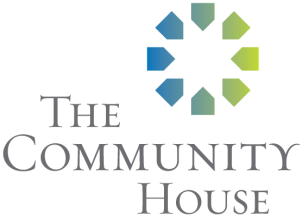 Applications will be accepted for the following open positions beginning March 6thand ending May 5th      Applications will not be considered or accepted after closing date.Position # 1Title:			Summer Camp Counselor
Camp:			The Community House Summer Day Camp, Hinsdale
Hours Per Week:	Approximately 20-30
Times:			Ability to work as early as 7:30am and as late as 6pmStart/End Dates:	Training is week of June 5th	Camp Dates: June 12th – August 18th
Wages:			Dependent on QualificationsAge:			Applicant must be 16 years of age or olderDescription:	As a Day Camp Counselor you will plan and implement lesson plans and activities, and provide assistance to the Summer Day Camp Coordinator and Recreation Supervisor.  Applicant should be responsible, friendly, enthusiastic, patient and willing to learn. In this position, you will strive to provide the campers with a fun environment that is positive and safe while providing campers the opportunity to practice and develop appropriate social skills, and learn to make responsible choices. Counselor will supervise campers daily, during scheduled weekly swimming activities, and during field trips generally scheduled every Wednesday. Previous experience working with children is preferredHow To Apply:                 In Person:	Submit to front desk of The Community House, 415 W. 8th Street, Hinsdale, IL.By Email:	BHahn@thecommunityhouse.org (Beth Hahn, Recreation Supervisor)─────────────────────────────────────────────────────────────────────────────────────Position # 2Title:			Summer Camp Counselor
Camp:			Willowbrook Corner Summer Learning Program, Willowbrook
Hours Per Week:	Approximately 20-40
Times:			Ability to work as early as 8am and as late as 6pm Start/End Dates: 	Training is week of June 5th                Camp Dates: June 12th to August 4th	Wages:			Dependent on QualificationsAge:			Applicant must be 16 years of age or olderDescription:	As a Day Camp Counselor you will plan and implement lesson plans and activities, and provide assistance to the Program Coordinator and Group Leaders. In this position, you will strive to provide the campers with a fun environment that is positive, supervised, and safe while providing campers the opportunity to practice and develop appropriate social skills, and learn to make responsible choices. Will supervise campers daily, during scheduled weekly swimming activities, and during field trips generally scheduled every Friday. Previous experience working with children is preferredHow To Apply:                 In Person:	Submit to front desk of The Community House, 415 W. 8th Street, Hinsdale, IL. By Email:	RPerkaus@thecommunityhouse.org (Rebecca Perkaus, Program Director)*Please specify on application which camp you are applying for or note if you are applying for either open position.  The Community House is an equal opportunity employer.